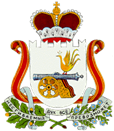                                                    СОВЕТ ДЕПУТАТОВ                             ПУШКИНСКОГО СЕЛЬСКОГО ПОСЕЛЕНИЯ                    САФОНОВСКОГО РАЙОНА СМОЛЕНСКОЙ ОБЛАСТИ                                                                РЕШЕНИЕ  от 27 октября 2022 года                                                                        № 21/2                Об установлении земельного налога на территорииПушкинского сельского поселения Сафоновского района Смоленской области В соответствии с пунктом 4 статьи 12, главой 31 Налогового кодекса Российской Федерации, Федеральным законом от 06.10.2003 № 131-ФЗ «Об общих принципах организации местного самоуправления в Российской Федерации», Уставом муниципального образования Пушкинского сельского поселения Сафоновского района Смоленской области Совет депутатов Пушкинского сельского поселения Сафоновского района Смоленской области       РЕШИЛ:1. Ввести на территории Пушкинского сельского поселения Сафоновского района Смоленской области земельный налог (далее – налог).2. Если иное не установлено пунктом 1 статьи 391 Налогового кодекса Российской Федерации, налоговая база определяется в отношении каждого земельного участка как его кадастровая стоимость, внесенная в Единый государственный реестр недвижимости и подлежащая применению с 1 января года, являющегося налоговым периодом, с учетом особенностей, предусмотренных статьей 391 Налогового кодекса Российской Федерации.Налоговая база в отношении земельного участка за налоговый период 2023 года определяется как его кадастровая стоимость, внесенная в Единый государственный реестр недвижимости и подлежащая применению с 1 января 2022 года с учетом особенностей, предусмотренных статьей 391 Налогового кодекса Российской Федерации, в случае, если кадастровая стоимость такого земельного участка, внесенная в Единый государственный реестр недвижимости и подлежащая применению с 1 января 2023 года, превышает кадастровую стоимость такого земельного участка, внесенную в Единый государственный реестр недвижимости и подлежащую применению с 1 января 2022 года, за исключением случаев, если кадастровая стоимость соответствующего земельного участка увеличилась вследствие изменения его характеристик.3. Установить налоговые ставки в следующих размерах:1) 0,3 процента в отношении земельных участков:отнесенных к землям сельскохозяйственного назначения или к землям в составе зон сельскохозяйственного использования в населенных пунктах и используемых для сельскохозяйственного производства;занятых жилищным фондом и объектами инженерной инфраструктуры жилищно-коммунального комплекса (за исключением доли в праве на земельный участок, приходящейся на объект, не относящийся к жилищному фонду и к объектам инженерной инфраструктуры жилищно-коммунального комплекса) или приобретенных (предоставленных) для жилищного строительства (за исключением земельных участков, приобретенных (предоставленных) для индивидуального жилищного строительства, используемых в предпринимательской деятельности);не используемых в предпринимательской деятельности, приобретенных (предоставленных) для ведения личного подсобного хозяйства, садоводства или огородничества, а также земельных участков общего назначения, предусмотренных Федеральным законом от 29 июля 2017 года № 217-ФЗ «О ведении гражданами садоводства и огородничества для собственных нужд и о внесении изменений в отдельные законодательные акты Российской Федерации»;ограниченных в обороте в соответствии с законодательством Российской Федерации, предоставленных для обеспечения обороны, безопасности и таможенных нужд;2) 1,5 процента в отношении прочих земельных участков.4. Установить отчетными периодами для налогоплательщиков-организаций первый квартал, второй квартал и третий квартал календарного года.Авансовые платежи по налогу подлежат уплате налогоплательщиками-организациями в срок не позднее 28-го числа месяца, следующего за истекшим отчетным периодом.Налог подлежит уплате налогоплательщиками-организациями в срок не позднее 28 февраля года, следующего за истекшим налоговым периодом.5. Налоговые льготы, установленные статьей 395 Налогового кодекса Российской Федерации, на территории Пушкинского сельского поселения Сафоновского района Смоленской области действуют в полном объеме.       Кроме того, освобождаются от уплаты земельного налога, исчисленного по налоговым ставкам в соответствии с пунктом 3 настоящего решения:         - органы местного самоуправления;         - муниципальные учреждения (автономные, бюджетные и казенные), финансовое обеспечение функций которых, в том числе по оказанию муниципальных услуг физическим и юридическим лицам в соответствии с муниципальным заданием, осуществляется за счет средств бюджета муниципального образования «Сафоновский район» Смоленской области и (или) бюджета Пушкинского сельского поселения Сафоновского района Смоленской области на основе бюджетной сметы или субсидии на выполнение муниципального задания;- семьи, имеющие троих и более детей в возрасте до 18 лет, - в отношении только одного земельного участка (по выбору налогоплательщика), находящегося в собственности, постоянном бессрочном пользовании или пожизненном наследуемом владении, предназначенного для размещения домов индивидуальной жилой застройки, либо находящегося в составе дачных, садоводческих и огороднических объединений;- инвалиды и участники Великой Отечественной войны.6. Опубликовать настоящее решение в газете «Сафоновская правда» и разместить на официальном сайте Администрации Пушкинского сельского поселения Сафоновского района Смоленской области в информационно-телекоммуникационной сети «Интернет». 7. Настоящее решение вступает в силу с 1 января 2023 года, но не ранее, чем по истечении одного месяца со дня его официального опубликования.8. Признать утратившими силу с момента вступления в силу настоящего решения следующие решения Совета депутатов Пушкинского сельского  поселения Сафоновского района Смоленской области:1) от 12.11.2010 № 5 «Об установлении земельного налога на территории Пушкинского сельского поселения Сафоновского района Смоленской области и утверждении Положения о земельном налоге на территории Пушкинского сельского поселения Сафоновского района Смоленской области»;2) от 16.10.2012 № 31 «О внесении изменений в решение Совета депутатов Пушкинского сельского поселения Сафоновского района Смоленской области от 12.11.2010г. №5»;3) от 19.02.2013 № 2 «О внесении изменений в решение Совета депутатов Пушкинского сельского поселения Сафоновского района Смоленской области от 12.11.2010г. №5 (в редакции решений от 16.10.2012г. №31»;4) от 27.03.2013 № 7 «О внесении изменений в решение Совета депутатов Пушкинского сельского поселения Сафоновского района Смоленской области от 12.11.2010г. №5(в редакции решений от 16.10.2012г. №31, от 19.02.2013г. №2)»;5) от 11.11.2013 № 24 «О внесении изменений в решение Совета депутатов Пушкинского сельского поселения Сафоновского района Смоленской области от 12.11.2010г. №5 (в редакции решений от 16.10.2012г. №31, от 19.02.2013г. №2, от 27.03.2013г. № 7)»;6) от 26.02.2016 № 26 «О внесении изменений в решение Совета депутатов Пушкинского сельского поселения Сафоновского района Смоленской области от 12.11.2010г. №5 (в редакции решений от 16.10.2012г. №31, от 19.02.2013г. №2, от 27.03.2013г. № 7, от 11.11.2013г. №24)».Глава муниципального образованияПушкинского сельского поселенияСафоновского районаСмоленской области  			                                      Е.А.ШведоваПояснительная запискак решению Совета депутатов Пушкинского сельского поселения Сафоновского района Смоленской области «Об установлении земельного налога на территории Пушкинского сельского поселения Сафоновского района Смоленской области» от 27.10.2022г. № 21/2Данным решением предлагается привести в соответствие с действующим федеральным законодательством нормативный правовой акт, касающийся земельного налога на территории Пушкинского сельского   поселения Сафоновского района Смоленской области.	В соответствии со статьей 387 Налогового кодекса Российской Федерации представительные органы муниципальных образований определяют налоговые ставки в пределах, установленных главой 31 «Земельный налог» Налогового кодекса Российской Федерации, порядок уплаты налога налогоплательщиками-организациями, а также могут устанавливать налоговые льготы, основания и порядок их применения. Данное решение не требует финансового обеспечения из бюджета Пушкинского сельского поселения Сафоновского района Смоленской области.   Глава муниципальногообразования Пушкинского сельского поселения Сафоновского района                                     Е.А.ШведоваСмоленской области Старший менеджер                                             И.Б.Соловьева